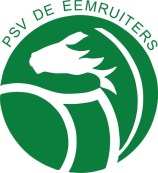 Beste leden, Hierbij de agenda voor de Algemene Ledenvergadering van PSV De Eemruiters: Woensdag 19  mei 2021, aanvang 19.30 uur, in de kantine.Agenda:1. Opening door de voorzitter2. Ingekomen stukken en mededelingen3. Notulen Algemene Ledenvergadering 25 november 2020 (staat op de website) 4. Jaarverslag 2020 (zie bijlage)5. Financieel jaarverslag 2020 (zie bijlage)De kascommissie heeft thuis bij Chantal een kascontrole uitgevoerd en hebben hun 
goedkeuring afgegeven.
(aansluitend oordeel van de kascommissie en verkiezing nieuwe kascommissie)                                         Thea van den Heuvel aftredend (2021/2022) en Mariska Kok (2021/2022). 6. ActiviteitenClubkampioenschappen dressuurkampioen 2021 wordt georganiseerd.Clinics:  Altijd goed vol, er zijn een aantal leden die dit organiseren en willen blijven doen.Regio kampioenschappen mennen zaterdag 24 juli 2021 ook weer bij de Eemruiters, waarschijnlijk in een aangepaste vorm. 7. Aftredend in voorjaar:Voorzitter		:Siobhan Spruijt	Niet herkiesbaarPenningmeester: 	Chantal van Bekkum 	Niet herkiesbaarLid:			Paula Hettema		Niet herkiesbaarSecretariaat:		Monique van de Bunt 	Zittend tot 2023Lid: 			Rinus van der Tweel	Zittend tot 2022Met deze aftredens betekent dat de functie van voorzitter, penningmeester en lid vacant gaan worden. Helaas hebben zich nog geen juiste kandidaten gemeld. 8. Hoe gaan we verder zonder volledig bestuurVoorstel huidige bestuur, om te proberen om een commissie te vormen en kijken of we bestuursleden van buiten de vereniging kunnen krijgen.  10. Rondvraag11. Sluiting 